Anexa 3. Declarația unică (pentru aplicant)DECLARAȚIA UNICĂ Schema Regională de Vouchere CreativeDocumentul conține:Declarația de încadrare în categoria IMMDeclarația privind activitatea firmei pentru care se solicită serviciul creativDeclarația privind evitarea dublei finanțăriDeclarația privind ajutoarele de minimisDeclarația privind evitarea conflictului de intereseConsimțământul pentru prelucrarea datelor personaleSubsemnatul/a, [ nume și prenume ], în calitate de [ funcție ], reprezentând firma [ nume firmă ], declar pe proprie răspundere următoarele:Declarația de încadrare în categoria IMMBifaţi, după caz, tipul întreprinderii: Întreprindere autonomă 
O întreprindere este autonomă dacă: Întreprinderea este total independentă, de exemplu nu deține capital social sau drepturi de vot în nicio altă întreprindere și nicio altă întreprindere nu deține capital social sau drepturi de vot în întreprindere Deține mai puțin de 25% din capitalul social sau din drepturile de vot (oricare dintre acestea e mai mare) în una sau mai multe întreprinderi și/sau o altă întreprindere nu deține mai mult din 25% din capitalul social sau din drepturile de vot în întreprinderea dumneavoastră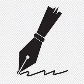  Se va completa următorul tabel: Întreprindere parteneră
Denumirea întreprinderii/întreprinderilor partenere: ..........................................................................O întreprindere este parteneră dacă: Capitalul social și/sau drepturile de vot deținute la cealaltă firmă sunt egale sau mai mari de 25% Altă firmă deține mai mult de 25% din capitalul social sau drepturile de vot ale firmei Drepturile de vot deținute în cealaltă întreprindere nu sunt mai mari de 50% (și invers) – caz în care este considerată întreprindere legată  Întreprindere legată
Denumirea întreprinderii/întreprinderilor cu care există legătură: ..............................................................Două sau mai multe întreprinderi sunt legate atunci când se caracterizează prin unul din următoarele tipuri de relații:Întreprinderea deține majoritatea acțiunilor sau a drepturilor de vot la o altă întreprindereÎntreprinderea are dreptul de a nu numi sau demite majoritatea persoanelor din organismul de administrație, de conducere sau de supraveghere ale altei întreprinderi Contractul semnat între întreprinderi sau o clauză din actul constitutiv/statutul uneia dintre întreprinderi îi permite uneia o influență dominantă asupra celeilalteÎntreprinderea are posibilitatea, prin acord, de a exercita singură controlul asupra acțiunilor sau majorității drepturilor de vot din celalaltă întreprindereÎntreprinderile între care există oricare dintre raporturile descrise mai sus, prin intermediul unei persoane fizice sau al unui grup de persoane fizice care acționează de comun acord, sunt, de asemenea, considerate întreprinderi legate, dacă își desfășoară activitatea sau o parte din activitate pe aceeași piață relevantă ori pe piețe adiacente. Declarația privind activitatea firmei pentru care se solicită serviciul creativObiectul principal de activitate (Cod CAEN): …………….............……………….Obiectul secundar de activitate: ………………………………………Declar pe propria răspundere că solicit serviciul creativ pentru un Cod CAEN care se regăsește în Certificatul Constator eliberat de ONRC. Declarația privind evitarea dublei finanțări  Declar pe propria răspundere că activităţile pentru care solicit finanţarea NU fac obiectul oricărui tip de finanţare publică în cadrul altor programe/subprograme.Dacă DA, completaţi tabelul următor:D. Declarația privind ajutoarele de minimisVă rugăm să completați această declarație cu ajutoarele de stat sub forma ajutoarelor de minimis primite anterior. Menționăm că ajutorul de stat primit anterior prin Regulamentul de minimis nu vă descalifică automat de la a primi un nou astfel de sprijin. Vă rugăm să includeți în această declarație orice ajutor de stat sub forma ajutorului de minimis primit și/sau pentru care aveți o aplicație în curs, din surse locale, regionale, naționale sau europene. Subsemnatul/a, [nume și prenume], reprezentând firma [nume firmă] declar următoarele: Întreprinderea pe care o reprezint și toate celelalte entități care aparțin aceluiași grup de companii, nu au primit niciun sprijin care cade sub incidența Regulamentului de minimis pe parcursul ultimilor trei ani fiscali (această durată reprezentând anul fiscal în curs și cei doi ani fiscali anteriori).Întreprinderea pe care o reprezint și toate celelalte entități care aparțin aceluiași grup de companii, au primit următoarea/următoarele contribuție/(i) care cad/(e) sub incidența Regulamentului de minimis pe parcursul ultimilor trei ani fiscali (această durată reprezentând anul fiscal în curs și cei doi ani fiscali anteriori):Declarație privind evitarea conflictului de interese Declar pe propria răspundere că NU sunt subiectul unui conflict de interese definit în conformitate cu prevederile naţionale/comunitare în vigoare și nu ma aflu într-o situaţie care are sau poate avea ca efect compromiterea obiectivității și imparțialității procesului de evaluare, contractare și implementare a proiectului, precum:Declar că NU fac parte din echipa de elaborare a Apelului de proiecte și ca niciun membru al echipei de proiect de la ADR Nord-Vest nu este acționar în firma aplicantăDeclar că NU am o relație de rudenie sau afinitate de Gradul I (părinte/socru, copil, soț/soție) și de Gradul II (frate/soră, cumnat) cu membrii echipei de proiect de la ADR Nord-Vest  Consimțămîntul pentru prelucrarea datelor personaleSunt de acord cu prelucrarea datelor mele personale în contextul proiectului RCIA.Declar, prin prezenta, că sunt de acord ca ADR Nord-Vest, în calitate de Autoritate de Management (AM), să fie autorizată prin compartimentele de specialitate responsabile cu evaluarea și contractarea documentației de finanţare depusă în cadrul Apelului Regional de Vouchere Creative, să proceseze datele mele personale și ale firmei pe care o reprezint, în cadrul activității de evaluare și contractare, în baza Regulamentului UE 679/2016 privind protecția persoanelor fizice în ceea ce privește prelucrarea datelor cu caracter personal și privind libera circulație a acestor date și de abrogare a Directivei 95/46/CE (Regulamentul general privind protecția datelor), precum și prelucrarea, stocarea/arhivarea datelor conform normelor legale incidente. De asemenea, prin prezenta, sunt de acord cu prelucrarea datelor cu caracter personal în scopul mai sus menționat, cu furnizarea datelor personale, precum și cu accesarea și prelucrarea acestora în bazele de date publice cu scopul realizării verificărilor presupuse de Ghidul solicitantului Apelului de finanțare. Declar că am luat cunoștință de drepturile mele conferite de Regulamentul UE 679/2016, inclusiv  despre drepturile pe care subiecţii datelor cu caracter personal le deţin, dreptul la acces la date, dreptul la ștergerea datelor („dreptul de a fi uitat”), dreptul la restricționare, dreptul la portabilitatea datelor, dreptul la opoziție și dreptul la rectificare, în conformitate cu prevederile legale în vigoare.-----------Declar pe propria răspundere că toate informațiile furnizate sunt conforme cu realitatea și înțeleg că orice declarație falsă, omisiune sau inadvertență poate fi urmărită penal, pe lângă sancțiunile administrative și rambursarea sumei primită necuvenit, la care se adaugă dobânda. Nume și prenume:				Semnătură și ștampilă (dacă este disponibilă):Locul și data: 			Exerciţiul financiar de referinţă: ........................... [ anul ] Exerciţiul financiar de referinţă: ........................... [ anul ] Exerciţiul financiar de referinţă: ........................... [ anul ] Număr mediu de salariaţiCifră de afaceri netă
(lei)Active totale
(lei)...............................................................................................Nr. crt.Anul acordării finanţăriiInstituţia finanţatoareProgramul în baza căruia a beneficiat de finanţareCuantumul finanţării acordate (euro)Firma beneficiară (conform Regulamentului  1407/2013)Instituția care a oferit ajutorul de minimisȚara care a oferit ajutorul de minimisCuantumul ajutorului de minimis (euro)Data acordării ajutorului de minimisTOTAL: 